физика2. В схеме, представленной на рисунке L=5 Гн, =103 с-1, Q=100, Е=5 мВ, где А–последняя цифра шифра, В - предпоследняя цифра шифра. Определить сопротивление контура, эл. емкость, напряжение на емкости, характеристическое сопротивление, ток в цепи.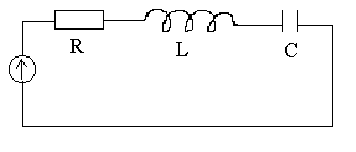 3. Бегущая волна имеет вид , где t – в секундах, х – в метрах. Вычислить частоту f колебаний, скорость  их распространения и длину волны .4. Найти фазовую скорость при .